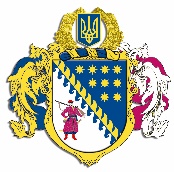 ДНІПРОПЕТРОВСЬКА ОБЛАСНА РАДАVІIІ СКЛИКАННЯПостійна комісія обласної ради з питань науки, освіти, соціальної політики та праціпросп. О. Поля, 2, кімн. 320, м. Дніпро, 49004, тел. (097) 037 02 86,e-mail: pdk.osvita@gmail.comВИСНОВКИ ТА РЕКОМЕНДАЦІЇ № 4/2405 грудня 2023 року 11.30 годЗаслухавши та обговоривши інформацію члена постійної комісії обласної ради з питань науки, освіти, соціальної політики та праці Зеєвої О.В. щодо капітального ремонту, відбудови закладів загальної середньої освіти Дніпропетровської області у 2024 році, у яких відсутні укриття цивільного захисту населення, постійна комісія вирішила:1. Інформацію члена постійної комісії обласної ради з питань науки, освіти, соціальної політики та праці Зеєвої О.В. щодо капітального ремонту, відбудови закладів загальної середньої освіти Дніпропетровської області у 2024 році, у яких відсутні укриття, взяти до відома.2. Департаменту освіти і науки облдержадміністрації під час формування пропозицій щодо капітального ремонту, відбудови закладів загальної середньої освіти Дніпропетровської області у 2024 році враховувати вимоги законодавства та досвід організації захисту населення в умовах відбиття збройної агресії російської федерації.Голова постійної комісії					     А.О. КОЛОМОЄЦЬ